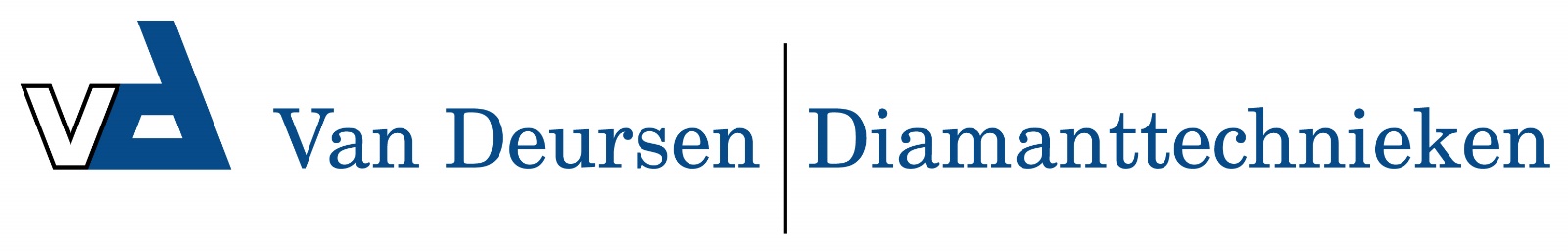 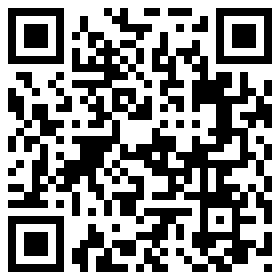 Profi-Jet B 13/150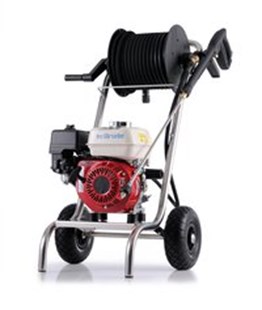 Bedrijfsdruk 30- 150 BarMax. toegelaten druk 170 BarDoorloopcapaciteit 13 l/min (780 l/h)Warmwatertemperatuur 60 °CAanzuighoogte 2,5 mtr.Motor 5,5 PK Benzine HondaGewicht 33 kgAfmetingen 550x360x410